Профессиональное обучение гражданОдним их приоритетных направлений Центра занятости населения является оказание услуги по профессиональному обучению.На сегодняшний день более 100  человек по направлению от Центра занятости населения Темрюкского района освоили новую профессию, повысили имеющуюся квалификацию, а также получили дополнительное профессиональное образование.  Выпускники курсов получают документ об образовании государственного образца и успешно трудоустраиваются  на предприятия района.Подробную информацию о возможности обучения можно получить по адресу: г. Темрюк, ул. Ленина, дом 48 (кабинет 4); тел 5-23-39.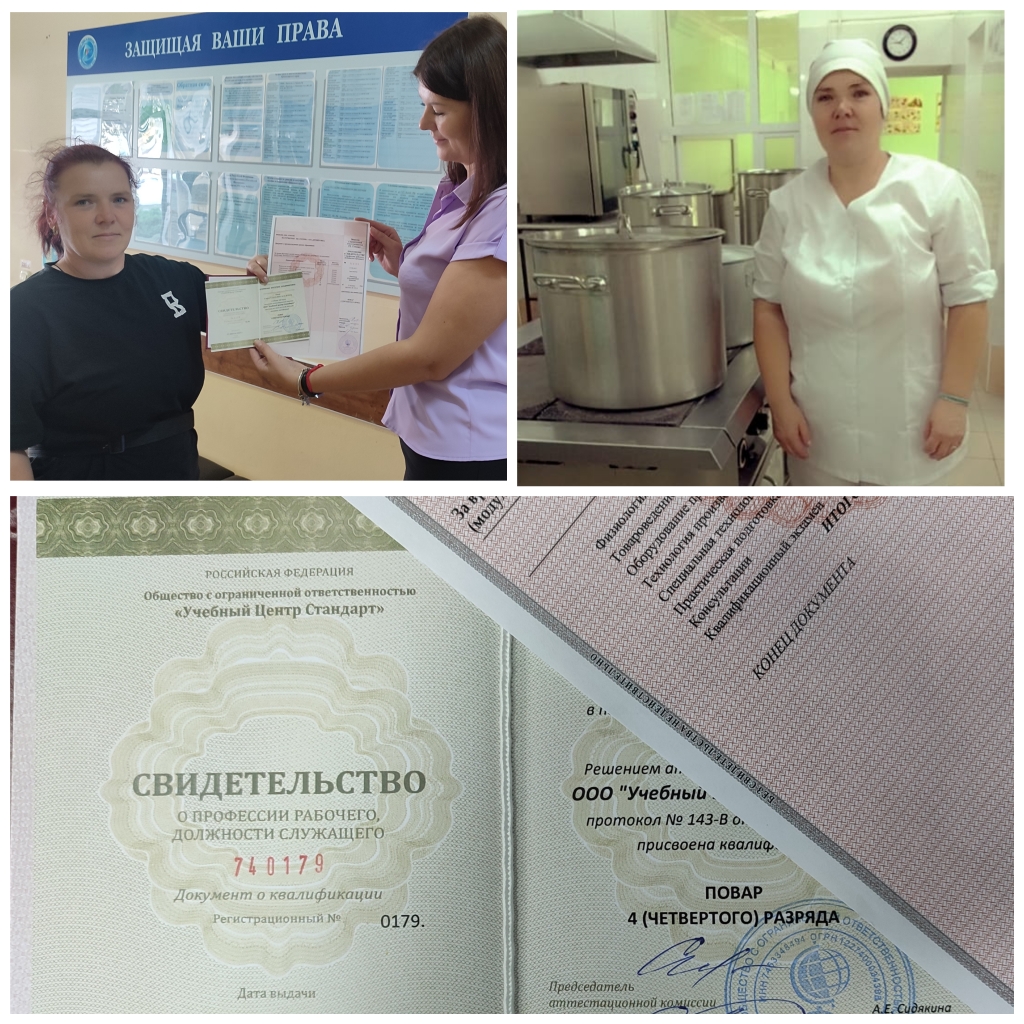 